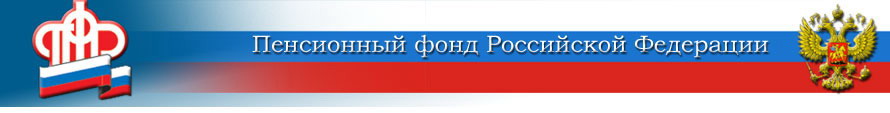 Отделение Пенсионного фонда Российской Федерациипо Курской области______________________________________________________________                                305000 г. Курск,                             телефон: (4712) 51–20–05 доб. 1201                                ул. К.Зеленко, 5.                            факс:       (4712) 70–00–93                                                                                          E-mail:  infosmi@056.pfr.ruВидеоконференция как эффективная форма информационно-разъяснительной работыОтделение ПФР по Курской области доводит до сведения граждан и руководителей предприятий, что Пенсионным фондом при участии представителей региональной организации профсоюзов применяется такая форма информационно-разъяснительной работы для трудовых коллективов и профсоюзных организаций разного рода предприятий как видеоконференция, другими словами, телемост посредством видеосвязи на базе приложения «Skype».Руководителям предприятий и учреждений, заинтересовавшихся такой формой проведения разъяснительной работы со стороны Пенсионного фонда можно обращаться с заявками о проведении телемоста с руководством Отделения либо в территориальные учреждения ПФР, либо в приемную Отделения по т. 51-20-05 или же в письменном обращении на имя Управляющего Отделением ПФР  по Курской Валентины Николаевны Романовой.В ходе таких мероприятий в режиме реального времени, находясь непосредственно на своём предприятии, сотрудники могут задавать и получать ответы на вопросы, касающиеся пенсионного обеспечения, обязательного пенсионного страхования и социальных выплат, производимых органами Пенсионного фонда, а также разъяснения по электронным услугам, доступным на официальном сайте ПФР.Данная форма работы используются Отделением с августа 2015 года, за это время проведено 20 телемостов, в том числе в целях разъяснения федерального закона от 3 октября 2018 года №350-ФЗ «О внесении изменений в отдельные законодательные акты Российской Федерации по вопросам назначения и выплаты пенсий».В онлайн-режиме управляющий Отделением Валентина Романова  и специалисты Отделения расскажут о положениях Федерального закона, пояснят, как  происходит поэтапное повышение пенсионного возраста, какие категории граждан сохранят право досрочного выхода на пенсию, какие новые основания появились для досрочного выхода на пенсию. Также, руководители структурных подразделений Отделения ПФР ответят на вопросы сотрудников предприятий по направлениям деятельности Пенсионного фонда РФ.